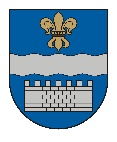 DAUGAVPILS DOMEK. Valdemāra iela 1, Daugavpils, LV-5401, tālr. 65404344, 65404365, fakss 65421941 e-pasts info@daugavpils.lv   www.daugavpils.lvL Ē M U M SDaugavpilī2022.gada 26.maijā					                                 Nr.317          (prot. Nr.17,  2.§)Par naudas balvu piešķiršanu par izglītojamo sasniegumiem Pamatojoties uz likuma „Par pašvaldībām” 15.panta pirmās daļas 4.punktu, 21.panta pirmās daļas 27.punktu, ņemot vērā ar Daugavpils domes 2022.gada 28.aprīļa lēmumu Nr.246 apstiprinātās kārtības “Daugavpils valstspilsētas izglītības iestāžu izglītojamo apbalvošanas kārtība” 5.punktu, Daugavpils pilsētas Izglītības pārvaldes izglītojamo sasniegumu apkopošanas komisijas 2022.gada 9.maija sēdes protokolu, Daugavpils domes Izglītības un kultūras jautājumu komitejas 2022.gada 19.maija sēdes atzinumu, Finanšu komitejas 2022.gada 19.maija sēdes atzinumu, atklāti balsojot: PAR – 10 (I.Aleksejevs, A.Elksniņš, A.Gržibovskis, L.Jankovska, I.Jukšinska, M.Lavrenovs, J.Lāčplēsis, I.Prelatovs, M.Truskovskis, A.Vasiļjevs), PRET – nav, ATTURAS – nav,  Daugavpils dome nolemj:1. Izmaksāt naudas balvas Daugavpils pilsētas izglītības iestāžu izglītojamajiem par iegūtajiem sasniegumiem saskaņā ar pielikumu.2. Naudas balvas izmaksāt no Daugavpils pilsētas Izglītības pārvaldes budžeta.Pielikumā: Starptautisko, valsts un novada olimpiāžu, zinātniski pētniecisko darbu konferenču, sporta sacensību un konkursu laureātu saraksts.Domes priekšsēdētājs         	(personiskais paraksts)			A.Elksniņš